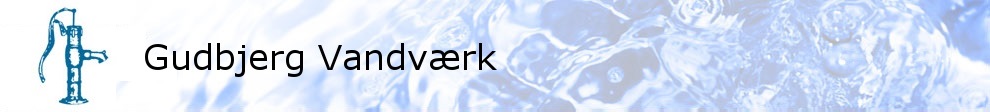 Takstblad for Gudbjerg Vandværk 2023ForbrugsafgifterExcl. momsIncl. momsFast årlig afgift pr. ejendom/lejlighed800,00 kr. 1.000,00 kr.Fast årlig afgift pr. efterfølgende ejendom/lejlighed500,00 kr.625,00 kr.Målerafgift – årlig pr. vandmåler150,00 kr.187,50 kr.Vandpris pr. m33,75 kr.4,69kr.Statsafgift af ledningsført vand pr. m3. (fastsættes af andre end Gudbjerg Vandværk)5,86 kr.7,33 kr.Afgift på grundvandssikring (drikkevands bidrag pr. m3) (fastsættes af andre end Gudbjerg Vandværk)0,39 kr.0,49 kr.GebyrerAfgift for måleraflæsning med ”optisk Øje”600,00 kr.750,00 kr.Erindring for manglende betaling pr. gang100,00 kr.Momsfri.Flyttegebyr250,00 kr.312,50 kr.Udsendelse af lukkevarsel150,00 kr.Momsfri.Genåbningsgebyr + omkostninger ved lukning og genåbning1.000,00 kr.1.250,00 kr.Plombering af måler + omkostninger300,00 kr.375,00 kr.Gebyr for oplysninger til advokat/ejendomsmægler v/hushandel250,00 kr.312,50 kr.Pris for levering af ny måler (ved frostsprængning o.lign.) + udskiftn.1.000,00 kr.1.250,00 kr.Priser for tilslutningTilslutningsafgift8.000,00 kr.10.000,00 kr.Målerbrønd5.000,00 kr.6.250,00 kr.Anlægsbidrag (se pris på bilag for den eksakte adresse)OpkrævningForskudsopkrævning for perioden 1. januar – 30. juni og slutafregning for perioden 1. januar – 31. december udsendes i februar med sidste rettidige indbetalingsdato den 15. marts.Forskudsopkrævning for perioden 1. juli – 31. december udsendes i august med sidste rettidige indbetalingsdato 15. september.Ved overskridelse af betalingsfristen udsendes max. 1 erindringVed fortsat manglende betaling udsendes lukkevarsel.Ved manglende selvaflæsning for målerstand den 31. december søges måleren aflæst ved bestyrelsens foranstaltning.Taksterne vedtaget på et bestyrelsesmøde september.2022.Anlægs- og driftsbidrag godkendt af Miljø-, Klima- og Trafikudvalget i Svendborg Kommune på mødet den 20.December 2022.